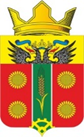 АДМИНИСТРАЦИЯ ИСТОМИНСКОЕ СЕЛЬСКОЕ ПОСЕЛЕНИЕ АКСАЙСКОГО РАЙОНА РОСТОВСКОЙ ОБЛАСТИПОСТАНОВЛЕНИЕ 28.12.2020                                     х. Островского                                               № 230О внесении изменений в Постановление Администрации Истоминского сельского поселенияот 12.11.2018 года № 243 Об утверждении муниципальной программы 
Истоминского сельского поселения «Социальная поддержка граждан»В соответствии с постановлением Администрации Истоминского сельского поселения от 01.08.2018 № 166 «Об утверждении Порядка разработки, реализации и оценки эффективности муниципальных программ Истоминского сельского поселения», постановлением Администрации Истоминского сельского поселения от 22.10.2018 № 233 «Об утверждении Перечня муниципальных программ Истоминского сельского поселения»,- ПОСТАНОВЛЯЕТ:1. Внести в муниципальную программу Истоминского сельского поселения «Социальная поддержка граждан» следующие изменения:В приложении:1) в разделе «Паспорт муниципальной программы Истоминского сельского поселения «Социальная поддержка граждан»:- подраздел «Ресурсное обеспечение Муниципальной программы»Общий объем финансового обеспечения реализации муниципальной программы из местного бюджета за 2019 – 2030 годы составляет 1695,8 тыс. рублей, в том числе:в 2019 году – 445,7 тыс.  рублей;в 2020 году – 172,6 тыс.  рублей;в 2021 году – 177,5 тыс. рублей;в 2022 году – 100,00 тыс.  рублей;в 2023 году – 100,00 тыс.  рублей;в 2024 году – 100,00 тыс.  рублей;в 2025 году – 100,00 тыс. рублей;в 2026 году – 100,00 тыс.  рублей;в 2027 году – 100,00 тыс. рублей;в 2028 году – 100,00 тыс.  рублей;в 2029 году – 100,00 тыс. рублей;в 2030 году – 100,00 тыс. рублей.2) в разделе «Паспорт Подпрограммы 1 Истоминского сельского поселения «Социальная поддержка отдельных категорий граждан»:- подраздел «Ресурсное обеспечение Подпрограммы 1»Объем финансового обеспечения реализации подпрограммы из местного бюджета за 2019 – 2030 годы составляет 1695,8 тыс. рублей, в том числе:в 2019 году – 445,7 тыс.  рублей;в 2020 году – 172,6 тыс.  рублей;в 2021 году – 177,5 тыс. рублей;в 2022 году – 100,00 тыс.  рублей;в 2023 году – 100,00 тыс.  рублей;в 2024 году – 100,00 тыс.  рублей;в 2025 году – 100,00 тыс. рублей;в 2026 году – 100,00 тыс.  рублей;в 2027 году – 100,00 тыс. рублей;в 2028 году – 100,00 тыс.  рублей;в 2029 году – 100,00 тыс. рублей;в 2030 году – 100,00 тыс. рублей.Приложение № 4,5 к постановлению от 12.11.2019 г. № 243 «Об утверждении муниципальной программы Истоминского сельского поселения «Управление имуществом» изложить в следующей редакции:Приложение № 4к муниципальной программе«Социальная поддержка граждан»РАСХОДЫна реализацию муниципальной программы Истоминского сельского поселения «Социальная поддержка граждан»	Приложение № 5к муниципальной программе«Социальная поддержка граждан»РАСХОДЫна реализацию муниципальной программы Истоминского сельского поселения «Социальная поддержка граждан»2. Настоящее постановление вступает в силу со дня его официального опубликования3. Настоящее постановление подлежит размещению на официальном сайте Администрации Истоминского сельского поселения и опубликованию в периодическом печатном издании Истоминского сельского поселения «Вестник».4. Контроль за выполнением настоящего постановления возложить на заместителя главы Администрации Истоминского сельского поселения Кудовба Д.А.Глава Администрации Истоминского сельского поселения                                      	     О.А. КалининаПостановление вносит                                                                                                                             Заместитель главы Администрации.№п/пНаименование Муниципальной программы, подпрограммыИсточникифинансированияОбъем расходов, всего (тыс. рублей)В том числе по годам реализации Муниципальной программы (тыс. рублей)В том числе по годам реализации Муниципальной программы (тыс. рублей)В том числе по годам реализации Муниципальной программы (тыс. рублей)В том числе по годам реализации Муниципальной программы (тыс. рублей)В том числе по годам реализации Муниципальной программы (тыс. рублей)В том числе по годам реализации Муниципальной программы (тыс. рублей)В том числе по годам реализации Муниципальной программы (тыс. рублей)В том числе по годам реализации Муниципальной программы (тыс. рублей)В том числе по годам реализации Муниципальной программы (тыс. рублей)В том числе по годам реализации Муниципальной программы (тыс. рублей)В том числе по годам реализации Муниципальной программы (тыс. рублей)В том числе по годам реализации Муниципальной программы (тыс. рублей)№п/пНаименование Муниципальной программы, подпрограммыИсточникифинансированияОбъем расходов, всего (тыс. рублей)2019 20202021  2022 2023 2024 202520262027202820292030123456789101112131415161.Муниципальная программа Истоминского сельского поселения«Социальная поддержка граждан» всего1695,8445,7172,6177,5100,0100,0100,0100,0100,0100,0100,0100,0100,01.Муниципальная программа Истоминского сельского поселения«Социальная поддержка граждан» Областнойбюджет–––––––––––––1.Муниципальная программа Истоминского сельского поселения«Социальная поддержка граждан» безвозмездные поступления в местный бюджет–––––––––––––1.Муниципальная программа Истоминского сельского поселения«Социальная поддержка граждан» в том числе за счет средств1.Муниципальная программа Истоминского сельского поселения«Социальная поддержка граждан» федерального бюджета–––––––––––––1.Муниципальная программа Истоминского сельского поселения«Социальная поддержка граждан» Пенсионного фонда Российской Федерации–––––––––––––1.Муниципальная программа Истоминского сельского поселения«Социальная поддержка граждан» местный бюджет1695,8445,7172,6177,5100,0100,0100,0100,0100,0100,0100,0100,0100,01.Муниципальная программа Истоминского сельского поселения«Социальная поддержка граждан» внебюджетные источники–––––––––––––2.Подпрограмма «Социальная поддержка отдельных категорий граждан»всего1695,8445,7172,6177,5100,0100,0100,0100,0100,0100,0100,0100,0100,02.Подпрограмма «Социальная поддержка отдельных категорий граждан»областной бюджет–––––––––––––2.Подпрограмма «Социальная поддержка отдельных категорий граждан»безвозмездные поступления в областной бюджет–––––––––––––2.Подпрограмма «Социальная поддержка отдельных категорий граждан»в том числе за счет средств2.Подпрограмма «Социальная поддержка отдельных категорий граждан»федерального бюджета–––––––––––––2.Подпрограмма «Социальная поддержка отдельных категорий граждан»Пенсионного фонда Российской Федерации–––––––––––––2.Подпрограмма «Социальная поддержка отдельных категорий граждан»местный бюджет1695,8445,7172,6177,5100,0100,0100,0100,0100,0100,0100,0100,0100,02.Подпрограмма «Социальная поддержка отдельных категорий граждан»внебюджетные источники–––––––––––––3.ОМ Выплаты государственной пенсии за выслугу летвсего1420,1170,0172,6177,5100,0100,0100,0100,0100,0100,0100,0100,0100,03.ОМ Выплаты государственной пенсии за выслугу летобластной бюджет–––––––––––––3.ОМ Выплаты государственной пенсии за выслугу летфедерального бюджета–––––––––––––3.ОМ Выплаты государственной пенсии за выслугу летПенсионного фонда Российской Федерации–––––––––––––3.ОМ Выплаты государственной пенсии за выслугу летместный бюджет1420,1170,0172,6177,5100,0100,0100,0100,0100,0100,0100,0100,0100,03.ОМ Выплаты государственной пенсии за выслугу летвнебюджетные источники–––––––––––––4.ОМ Выплата единовременного пособия за полные годы стажа при увольнении на пенсиювсего275,7275,70,00,00,00,00,00,00,00,00,00,00,04.ОМ Выплата единовременного пособия за полные годы стажа при увольнении на пенсиюобластной бюджет–––––––––––––4.ОМ Выплата единовременного пособия за полные годы стажа при увольнении на пенсиюфедерального бюджета–––––––––––––4.ОМ Выплата единовременного пособия за полные годы стажа при увольнении на пенсиюПенсионного фонда Российской Федерации–––––––––––––4.ОМ Выплата единовременного пособия за полные годы стажа при увольнении на пенсиюместный бюджет275,7275,70,00,00,00,00,00,00,00,00,00,00,04.ОМ Выплата единовременного пособия за полные годы стажа при увольнении на пенсиювнебюджетные источники–––––––––––––№ п/пНаименование 
муниципальной программы, номер и наименование подпрограммыИсточникфинансированияОбъем расходов, всего
(тыс. рублей)В том числе по годам реализации муниципальной программыВ том числе по годам реализации муниципальной программыВ том числе по годам реализации муниципальной программыВ том числе по годам реализации муниципальной программыВ том числе по годам реализации муниципальной программыВ том числе по годам реализации муниципальной программыВ том числе по годам реализации муниципальной программыВ том числе по годам реализации муниципальной программыВ том числе по годам реализации муниципальной программыВ том числе по годам реализации муниципальной программыВ том числе по годам реализации муниципальной программыВ том числе по годам реализации муниципальной программы№ п/пНаименование 
муниципальной программы, номер и наименование подпрограммыИсточникфинансированияОбъем расходов, всего
(тыс. рублей)20192020 2021 2022 2023 2024 2025 20262027202820292030123456789101112131415161.Муниципальная программа Истоминского сельского поселения «Социальная поддержка граждан»всего1695,8445,7172,6177,5100,0100,0100,0100,0100,0100,0100,0100,0100,01.Муниципальная программа Истоминского сельского поселения «Социальная поддержка граждан»областной бюджет–––––––––––––1.Муниципальная программа Истоминского сельского поселения «Социальная поддержка граждан»федерального бюджета–––––––––––––1.Муниципальная программа Истоминского сельского поселения «Социальная поддержка граждан»пенсионного фонда Российской Федерации–––––––––––––1.Муниципальная программа Истоминского сельского поселения «Социальная поддержка граждан»местный бюджет1695,8445,7172,6177,5100,0100,0100,0100,0100,0100,0100,0100,0100,02.Подпрограмма 1 «Социальная поддержка отдельных категорий граждан»всего1695,8445,7172,6177,5100,0100,0100,0100,0100,0100,0100,0100,0100,02.Подпрограмма 1 «Социальная поддержка отдельных категорий граждан»областнойбюджет–––––––––––––2.Подпрограмма 1 «Социальная поддержка отдельных категорий граждан»федерального бюджета–––––––––––––2.Подпрограмма 1 «Социальная поддержка отдельных категорий граждан»пенсионного фонда Российской Федерации–––––––––––––2.Подпрограмма 1 «Социальная поддержка отдельных категорий граждан»местный бюджет1695,8445,7172,6177,5100,0100,0100,0100,0100,0100,0100,0100,0100,0